ПОСТАНОВЛЕНИЕ           15 ноября 2019 года  № 102О внесение изменений в Постановление от 17 ноября 2016 года  № 39 «Об утверждении  Положения об организации и  ведении гражданской обороны в сельском поселение Алькинский сельсовет  муниципального района Салаватский район Республики Башкортостан и организациях»  	В соответствии с Федеральным законом от 06.10.2003 года №131-ФЗ «Об общих принципах организации местного самоуправления в Российской Федерации» , руководствуясь Федеральным законом от 01.05.2019 г №84-ФЗ «О внесении изменений в Федеральный закон «О гражданской обороне», в целях приведения нормативно-правовых актов в соответствие с действующем  законодательством, Администрация сельского поселения Алькинский сельсовет муниципального района Салаватский район Республики Башкортостан,ПОСТАНОВЛЯЕТ:1.Внести в Постановление от 30 17 ноября 2016 года  № 39 «Об утверждении  Положения об организации и  ведении гражданской обороны в сельском поселение Алькинский сельсовет  муниципального района Салаватский район Республики Башкортостан и организациях» следующие изменения:         первый абзац п.п.16.1.Приложения к Постановлению изложить в следующий редакции: «создание, оснащение и подготовка нештатных аварийно-спасательных формирований организациями, эксплуатирующими опасные производственные объекты I и II классов опасности, особо радиационно опасные и ядерно опасные производства и объекты, гидротехнические сооружения чрезвычайно высокой опасности и гидротехнические сооружения высокой опасности,», исключив из нее организации, эксплуатирующие опасные производственные объекты III класса опасности.          2.Обнародовать настоящее Постановление на информационном стенде в администрации сельского поселения Алькинский сельсовет по адресу: Республика Башкортостан, Салаватский район, с.Алькино, ул.Кольцевая, д.6 и на  официальном сайте Администрации муниципального района Салаватский район  Республики Башкортостан по адресу: http://cp-alkino.ru. 3. Контроль  за исполнением настоящего постановления оставляю за собой.Глава сельского поселения                     М.Ю.БагаутдиновБашκортостан РеспубликаһыСалауат районымуниципаль   районыныңӘлкә ауыл Советыауыл биләмәһе Хакимиэте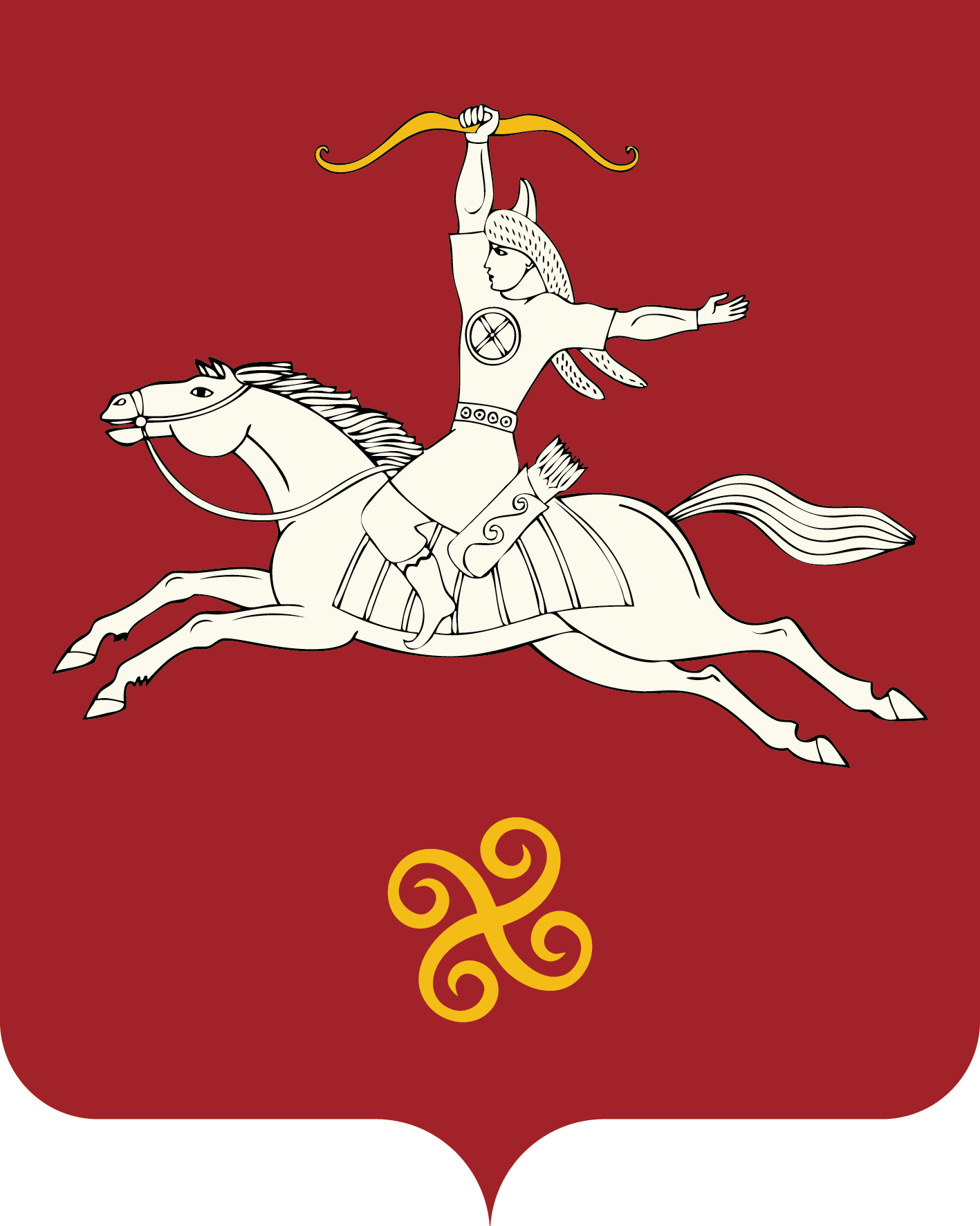 Республика БашкортостанАдминистрация сельского поселенияАлькинский   сельсоветмуниципального районаСалаватский район452481, Әлкә ауылы, Ќуласа урамы, 6тел. 2-65-71, 2-65-47452481, с.Алькино,  ул.Кольцевая, 6тел. 2-65-71, 2-65-47